PENGARUH E- ABSENSI DAN TAMBAHAN PENGHASILAN PEGAWAI (TPP) TERHADAP KINERJA PEGAWAI DI DINAS TANAMAN PANGAN DAN HORTIKULTURA PROVINSI SUMATERA UTARASKRIPSIDiajukan Guna Memenuhi PersyaratanMemperoleh Gelar Sarjana ManajemenProgram Studi Manajemen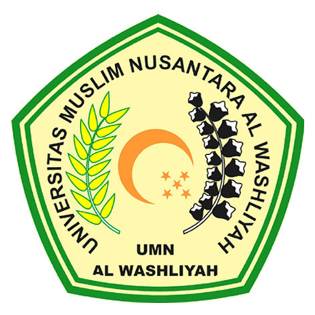 Oleh:NIA AFDILANPM. 183114086FAKULTAS EKONOMIPROGRAM STUDI MANAJEMENUNIVERSITAS MUSLIM NUSANTARA AL WASHLIYAHMEDAN2022